О внесении изменений и дополнений в приказ от 18 ноября 2020 года № 262 «Об утверждении перечня кодов целевых субсидий, предоставляемых бюджетным и автономным учреждениям МОГО «Ухта» в соответствии с абзацем вторым пункта 1 статьи 78.1 и пунктом 1 статьи 78.2 Бюджетного кодекса Российской Федерации, на 2021 год и плановый период 2022 и 2023 годов»В соответствии с приказом Финансового управления администрации МОГО «Ухта» от 03 декабря 2018 года № 202 «Об утверждении порядка санкционирования расходов бюджетных и автономных учреждений МОГО «Ухта», лицевые счета которых открыты в Управлении Федерального казначейства по Республике Коми, источником финансового обеспечения которых являются субсидии, полученные в соответствии с абзацем вторым пункта 1 статьи 78.1 и пунктом 1 статьи 78.2 Бюджетного кодекса Российской Федерации», приказываю:Внести изменения в Приложение к приказу Финансового управления администрации МОГО «Ухта» от 18 ноября 2020 года № 262:Дополнить кодами: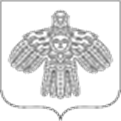 Российская ФедерацияРеспублика Коми ФИНАНСОВОЕ УПРАВЛЕНИЕ АДМИНИСТРАЦИИ МУНИЦИПАЛЬНОГО ОБРАЗОВАНИЯ ГОРОДСКОГО ОКРУГА «УХТА»Российская ФедерацияРеспублика Коми ФИНАНСОВОЕ УПРАВЛЕНИЕ АДМИНИСТРАЦИИ МУНИЦИПАЛЬНОГО ОБРАЗОВАНИЯ ГОРОДСКОГО ОКРУГА «УХТА»Российская ФедерацияРеспублика Коми ФИНАНСОВОЕ УПРАВЛЕНИЕ АДМИНИСТРАЦИИ МУНИЦИПАЛЬНОГО ОБРАЗОВАНИЯ ГОРОДСКОГО ОКРУГА «УХТА»Россия ФедерацияКоми Республика«УХТА» КАР КЫТШЫНМУНИЦИПАЛЬНÖЙ ЮКÖНЛÖНАДМИНИСТРАЦИЯСА СЬÖМ ОВМÖСÖН ВЕСЬКÖДЛАНİНРоссия ФедерацияКоми Республика«УХТА» КАР КЫТШЫНМУНИЦИПАЛЬНÖЙ ЮКÖНЛÖНАДМИНИСТРАЦИЯСА СЬÖМ ОВМÖСÖН ВЕСЬКÖДЛАНİНРоссия ФедерацияКоми Республика«УХТА» КАР КЫТШЫНМУНИЦИПАЛЬНÖЙ ЮКÖНЛÖНАДМИНИСТРАЦИЯСА СЬÖМ ОВМÖСÖН ВЕСЬКÖДЛАНİНРоссия ФедерацияКоми Республика«УХТА» КАР КЫТШЫНМУНИЦИПАЛЬНÖЙ ЮКÖНЛÖНАДМИНИСТРАЦИЯСА СЬÖМ ОВМÖСÖН ВЕСЬКÖДЛАНİН   ПРИКАЗ   ПРИКАЗ   ПРИКАЗ   ПРИКАЗ   ПРИКАЗ   ПРИКАЗ   ПРИКАЗ   ПРИКАЗ11.01.2021№№2г.Ухта,  Республика КомиКодНаименование1.07001.000Противопожарные мероприятия1.07002.000Капитальный и текущий ремонт1.07005.000Обеспечение квалифицированными кадрами дошкольных образовательных учреждений1.07013.000Повышение квалификации работников1.07021.000Мероприятия по предоставлению бесплатного двухразового питания обучающимся с ограниченными возможностями здоровья1.07027.000Организация конкурсных, соревновательных мероприятий патриотической направленности1.07028.000Проведение мероприятий, направленных на создание условий для развития социальных молодежных инициатив1.07029.000Проведение мероприятий, связанных с подготовкой открытия МДОУ "Детский сад №50 компенсирующего вида"1.07030.000Укрепление и модернизация материально-технической базы1.08024.000Разработка проектно-сметной документации на капитальный ремонт здания МУ "Центральная библиотека"1.08026.000Замена витражей здания клуба-филиала пст.Седъю1.11003.000Проведение мероприятий ГТО1.11017.000Укрепление материально-технической базы физкультурно-спортивных учреждений1.99001.000Погашение кредиторской задолженности МБУ "Редакция газеты "Ухта"107002000Капитальный и текущий ремонт107021000Мероприятия по предоставлению бесплатного двухразового питания обучающимся с ограниченными возможностями здоровья20-53040-00000-00000Субсидии на организацию бесплатного горячего питания обучающихся, получающих начальное общее образование в государственных и муниципальных образовательных организацияхМ03002000Субвенции на предоставление компенсации родителям (законным представителям) платы за присмотр и уход за детьми, посещающими образовательные организации на территории Республики Коми, реализующие образовательную программу дошкольного образования7201003.000.20Субсидии на укрепление материально-технической базы и создание безопасных условий в организациях в сфере образования в Республике Коми (проведение капитальных и текущих ремонтов)7201004.000.20Субсидии на укрепление материально-технической базы и создание безопасных условий в организациях в сфере образования в Республике Коми (обеспечение комплексной безопасности образовательных организаций в Республике Коми)7285002.000.20Субсидии на оплату муниципальными учреждениями услуг по обращению с твердыми коммунальными отходами7302000.000.20Субвенции на предоставление компенсации родителям (законным представителям) платы за присмотр и уход за детьми, посещающими образовательные организации на территории Республики Коми, реализующие образовательную программу дошкольного образованияНачальник Финансового управления администрации МОГО «Ухта»Г.В. Крайн